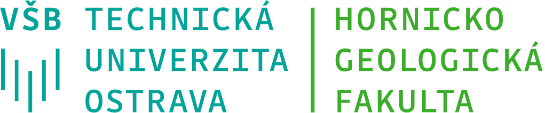 Rozpis promocí v OstravěMísto konání: Aula Vysoké školy báňské – Technické univerzity OstravaStudenti se dostaví nejpozději 45 minut před začátkem své promoce!!!28.6.2021 - Navazující magisterské studium8:30Ekonomika a řízení v oblasti surovin – navazující magisterské studiumTechnologie a hospodaření s vodou – navazující magisterské studiumZpracování a zneškodňování odpadů – navazující magisterské studiumEnvironmentální inženýrství – navazující magisterské studiumEvropská škola pro tech. znovuvyuž. browfields - navazující magisterské studium Geoinformatika – navazující magisterské studium10:30Inženýrská geodézie – navazující magisterské studiumDůlní měřictví – navazující magisterské studiumGeologické inženýrství – navazující magisterské studiumTěžba nerostných surovin – navazující magisterské studium29.6.2021 – Bakalářské studium8:30Technologie a hospodaření s vodou – bakalářské studiumZpracování a zneškodňování odpadů – bakalářské studiumEnvironmentální inženýrství – bakalářské studiumGeovědní a montánní turismus – bakalářské studiumGeologické inženýrství – bakalářské studiumGeoinformatika – bakalářské studium10:30Inženýrská geodézie – bakalářské studiumTěžba nerostných surovin – bakalářské studium